Happy Random Act of Kindness day! Surprise someone with the perfect gift today with one of our Edvantage partners: https://bit.ly/3HbJSoy #OTIPupdate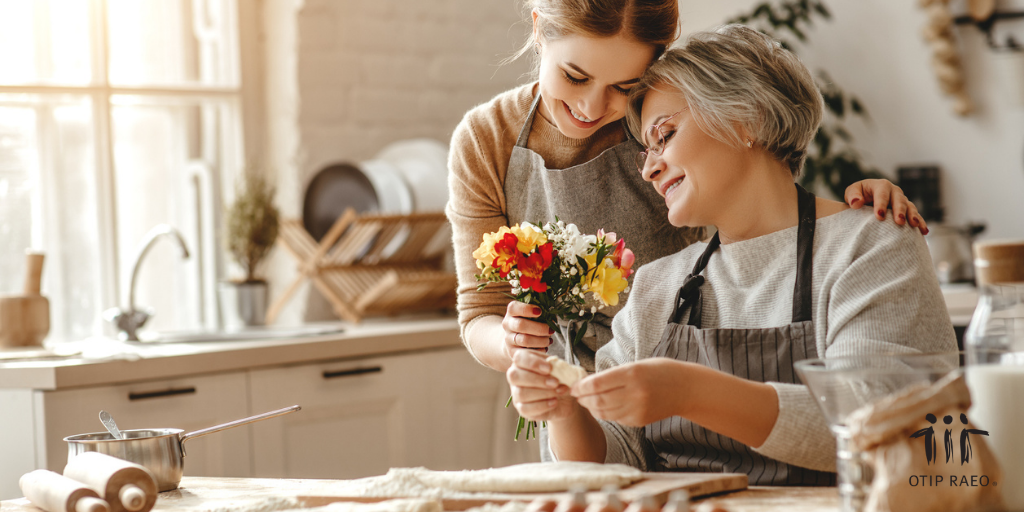 